Об утверждении состава межведомственной рабочей группы на территории сельского поселения Матвеевский сельсовет муниципального района Кушнаренковский район Республики Башкортостан.На основании Постановления Правительства Республики Башкортостан «Об утверждении Порядка организации социального сопровождения семей в Республике Башкортостан» от 30.11.2018 г., протокола Координационного совета при администрации муниципального района Кушнаренковский район Республики Башкортостан по семейной политике от 12.12.2018 г., с целью обеспечения межведомственного взаимодействия по профилактике семейного неблагополучия, созданию условий для своевременного выявления семей, нуждающихся в государственной поддержке и организации социального сопровождения семей, проживающих на территории сельского поселения Матвеевский сельсовет  ПОСТАНОВЛЯЮ:Создать межведомственную рабочую группу по сопровождению семьи в сельском поселении Матвеевский сельсовет  муниципального района Кушнаренковский  район Республики Башкортостан;Утвердить состав межведомственной рабочей группы по сопровождению семьи в сельском поселении Матвеевский сельсовет  муниципального района Кушнаренковский район Республики Башкортостан (приложение № 1);Утвердить Положение межведомственной рабочей группы по сопровождению семьи в сельском поселении Матвеевский сельсовет  муниципального района Кушнаренковский район Республики Башкортостан (приложение № 2); Руководителю межведомственной рабочей группы ежемесячно направлять отчет о работе в отделение в Кушнаренковском районе ГБУ РБ Северо-западный  межрайонный центр «Семья».Контроль за исполнением настоящего постановления оставляю за собой.Глава сельского поселения                                                                О.А.Печёнкина                                                                                                                                                                     Приложение 1                                                                                               к постановлению  администрации                                                                                                                      сельского поселения Матвеевский                                                                                                                 сельсовет муниципального района                                                                                              Кушнаренковский район РБ                                                                                              от 12.12.2018 г. № 111СОСТАВмежведомственной рабочей группы по сопровождению семьи в сельском поселении Матвеевский сельсовет  муниципального района Кушнаренковский район Республики БашкортостанПредседатель рабочей группы Печёнкина Ольга Анатольевна – глава СПСекретарь рабочей группы Князева Татьяна Александровна – культорганизатор  (по согласованию)Члены рабочей группы : Юрьева Надежда Геннадьевна – старостаГаниева Гульнара Махмутовна – фельдшер  (по согласованию)Токунова Валентина Николаевна –  культорганизатор  (по согласованию)Тюрина Галина Сергеевна– фельдшер  (по согласованию)Глава сельского поселения                                                             О.А.ПечёнкинаБАШkОРТОСТАН  РЕСПУБЛИКАһЫКУШНАРЕНКО РАЙОНЫ            МУНИЦИПАЛЬ РАЙОНЫНЫңМАТВЕЕВ  АУЫЛ СОВЕТЫ   АУЫЛ  билӘмӘһе    хакимиәте                     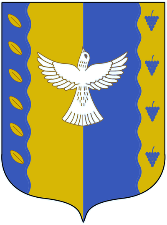                            АДМИНИСТРАЦИЯ СЕЛЬСКОГО ПОСЕЛЕНИЯ        МАТВЕЕВСКИЙ СЕЛЬСОВЕТМУНИЦИПАЛЬНОГО РАЙОНА  КУШНАРЕНКОВСКИЙ РАЙОНРЕСПУБЛИКИ БАШКОРТОСТАН               KАРАР               KАРАР               KАРАР               KАРАР               KАРАР               KАРАР   ПОСТАНОВЛЕНИЕ   ПОСТАНОВЛЕНИЕ   ПОСТАНОВЛЕНИЕ   ПОСТАНОВЛЕНИЕ   ПОСТАНОВЛЕНИЕ   ПОСТАНОВЛЕНИЕ     12        декабрь2018г.№11112  декабря2018г.